AEROBIC GYMNASTICS NATIONAL LEVELS 6 AND 7 DIFFICULTY DOCUMENTATION SHEET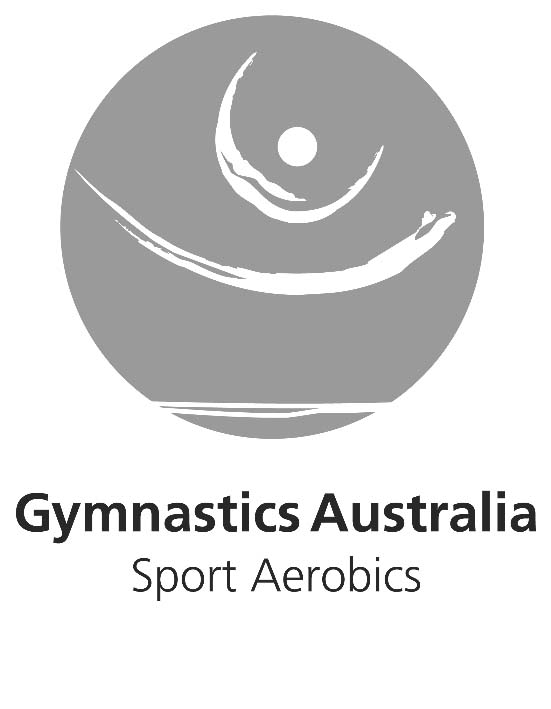 TEAM NAME:							ATHLETES NAME:											DIVISION/CATEGORY:					Athletes must only use elements from the Element Pool list, and each routine must include a minimum of one (1) element from each of the following four (4) Groups: Dynamic Strength (DS), Static Strength  (SS), Jumps and Leaps (JL)  Balance and Flexibility (BF) List in order of appearance: Each element, the corresponding family, value and, compulsory requirement.Difficulty – Maximum number of elements allowed: Level 7: 8 elements 0.1 – 0.5 value, Level 6: 8 elements 0.1 – 0.4 value (max 2 0.4 elements).	FAMILY	FAMILYELEMENT POOL SELECTIONELEMENT SYMBOLELEMENT VALUEFIRSTROUNDFINALROUND1234567891011TIME:RAWTOTALSTOTALS